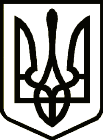 УкраїнаНОВГОРОД – СІВЕРСЬКА МІСЬКА РАДАЧЕРНІГІВСЬКОЇ ОБЛАСТІ(чотирнадцята сесія VІII скликання)РІШЕННЯ03 грудня 2021 року                                                                                            № 481   Про затвердження Статуту комунальної установи «Інклюзивно-ресурсний центр» Новгород-Сіверської   міської   ради Чернігівської області  в  новій  редакціїВідповідно до Законів України «Про освіту», «Про повну загальну середню освіту», «Про дошкільну освіту», постанови Кабінету Міністрів України від 21.07.2021 року № 765 «Про внесення змін до деяких постанов Кабінету Міністрів України щодо організації навчання осіб з особливими освітніми потребами» та з метою приведення Статуту комунальної установи «Інклюзивно-ресурсний центр» Новгород-Сіверської міської ради Чернігівської області до вимог чинного законодавства, керуючись ст.ст. 25, 59 Закону України «Про місцеве самоврядування в Україні», міська рада ВИРІШИЛА: 1. Затвердити Статут комунальної установи «Інклюзивно-ресурсний центр» Новгород-Сіверської міської ради Чернігівської області (далі - Статут)  в  новій  редакції, що додається.2. Керівнику комунальної установи «Інклюзивно-ресурсний центр» Новгород-Сіверської міської ради Чернігівської області забезпечити проведення реєстрації Статуту  відповідно до Закону України «Про державну реєстрацію юридичних осіб, фізичних осіб-підприємців та громадських формувань».3. Контроль за виконанням рішення покласти на постійну комісію міської ради з питань регламенту, депутатської діяльності, законності та правопорядку.Міський голова                        					Л. Ткаченко 